ПУБЛИЧНАЯ ОФЕРТАна возмездное оказание образовательных онлайн-услугг. Санкт-Петербург                                                                                 «09» августа 2022 г.Общество с ограниченной ответственностью «СЕМИЦВЕТИКС» (ОГРН 1227800102287), в лице Генерального директора Маличука Сергея Анатольевича, действующего на основании Устава (далее – Исполнитель),  предлагает любому физическому лицу, индивидуальному предпринимателю или юридическому лицу, выразившему согласие с изложенными в Оферте условиями указанным в ней способом (далее — Заказчик)  заключить договор о возмездном оказании образовательных онлайн-услуг физическому лицу (далее – Ученик) по любой из программ обучения, содержащихся в Приложении № 2. Договор заключается в упрощенном порядке с помощью Акцепта. Акцепт считается полным безоговорочным согласием Заказчика с условиями Оферты и признается заключением между сторонами Договора. В соответствии с пунктом 2 статьи 437 Гражданского Кодекса Российской Федерации в случае принятия изложенных ниже условий и совершения акцепта, лицо, производящее акцепт оферты, становится Заказчиком (в соответствии с п. 3 ст. 438 ГК РФ акцепт Оферты равносилен заключению договора на условиях, изложенных в оферте). Поэтому внимательно прочитайте текст Оферты и, если вы не согласны с каким-либо пунктом Оферты, Исполнитель предлагает вам отказаться от совершения действий, необходимых для Акцепта.ТЕРМИНЫ И ОПРЕДЕЛЕНИЯСтороны договорились о следующем толковании терминов и определений:Авторизация – процедура, при которой Ученик вводит свои логин и пароль в специально отведенные поля в форме интерфейса Образовательной платформы или стороннего веб-сервиса с целью его идентификации, передачи токена Исполнителю и определения достоверности полномочий на доступ к Аккаунту и функционалу Образовательной платформы.Аккаунт – набор записей в базе данных Исполнителя, идентифицирующий Ученика и позволяющий осуществлять управление параметрами Образовательной платформы и доступных Услуг. Акцепт – полное и безоговорочное принятие условий Оферты, осуществленное в соответствии с ее условиями. Акцептом признается совершение Заказчиком одного из перечисленных действий: совершение полной или частичной оплаты стоимости обучения в порядке, предусмотренном в Оферте;заполнение заявки на сайте  https://smart-tutor.ru; отправка сообщения о записи на Онлайн-курс на электронный адрес Исполнителя, указанный в Оферте в качестве контактного;отправка СМС-сообщения о записи на Онлайн-курс на контактный номер телефона Исполнителя.Договор – договор возмездного оказания услуг, который заключается между Заказчиком и Исполнителем путем акцепта условий Оферты. Договор включает в себя текст Оферты и Приложения.  Заказчик – любое физическое лицо, индивидуальный предприниматель или юридическое лицо, выразившее согласие с изложенными в Оферте условиями указанным в ней способом, приобретающее Услуги Исполнителя.Исполнитель – Общество с ограниченной ответственностью «СЕМИЦВЕТИКС» (ОГРН 1227800102287), в лице Генерального директора Маличука Сергея Анатольевича, действующей на основании Устава, предлагающая заключить настоящий Договор, оказывающая Услуги.Контент – информация и материалы, размещаемые на Образовательной платформе для Заказчиков (Учеников) в рамках оказания Услуг, предоставления доступа к Онлайн-курсу. Мессенджер – информационная система и/или компьютерная программа (мобильное приложение, веб-сервис, веб-приложение и т.п.), которые предназначены и/или используются для приема, передачи, доставки и/или обработки электронных сообщений пользователей сети Интернет (например, Skype, WhatsApp, Viber и т.п.).Образовательная платформа – веб-сайт, доступный в сети Интернет по адресу: https://smart-tutor.ru , а также любая иная платформа (Getcourse, Teachbase и др.), представляющий собой онлайн-сервис для размещения Онлайн-курсов.Обучение - организованный Исполнителем процесс оказания Услуг, который заключается в представлении Заказчику (Ученику) доступа к Онлайн-курсам на Образовательной платформе.Онлайн-курс – сложное произведение, включающее в себя Уроки, раздаточные материалы, произведения дизайна и т.д., специально созданное для его показа в сети Интернет. Все исключительные права на Онлайн-курс принадлежат Исполнителю. Оплата – оплата за Услуги, взимаемая с Заказчика в размере, порядке и в сроки, указанные на Сайте и в настоящем Договоре.Оферта – публичное предложение любому физическому или юридическому лицу, а также индивидуальному предпринимателю заключить договор на получение платных образовательных онлайн-услуг Исполнителя на условиях, изложенных ниже. Оферта включает настоящий текст, приложения к Договору.Преподаватель — лицо, которое уполномочено от имени Исполнителя проводить Уроки, проверять домашние задания, оказывать Заказчикам (Ученикам) консультационные услуги, сообщать информацию о Прохождении онлайн-курса и осуществлять иные действия, необходимые для оказания Услуг в рамках Онлайн-курса. Программа онлайн-курса – структура и содержание Онлайн-курса исполнителя, которая определяется Приложением № 2 к Оферте. Прохождение онлайн-курса — процесс потребления Учеником информации Онлайн-курса, нацеленный на получение информации, знаний, или навыков, содержащихся в Онлайн-курсе, включающий выполнение обязательных или необязательных заданий из Уроков.Регистрация – процедура, в ходе которой Ученик предоставляет достоверные данные о себе по утвержденной форме, а также создает логин и пароль. Вместо регистрации Образовательная платформа может предложить произвести первичную авторизацию при помощи стороннего веб-сервиса, в том числе социальной сети, в результате чего Исполнителю будет передан токен, идентифицирующий Ученика. Результаты интеллектуальной деятельности – охраняемые законом произведения: аудиовизуальные произведения (видеоуроки, видеотрансляции), лекции, программы Онлайн-курсов Исполнителя, чек-листы, шпаргалки, инструкции, таблицы, блок-схемы, презентации и другие материалы, дизайн презентаций, тексты, видео и фотографии сайтов и аккаунтов Исполнителя и другие охраняемые законом результаты интеллектуальной деятельности и средства индивидуализации.Сайт – сайт Исполнителя, расположенный по адресу: https://smart-tutor.ru . Стороны - Исполнитель и Заказчик, заключившие настоящий Договор. Тариф – утвержденная Исполнителем стоимость Программы Онлайн-курса. Тарифы содержатся в Приложении № 2, а также размещены по адресу:https://smart-tutor.ru . Токен – уникальный набор символов, идентифицирующий Заказчика (Ученика) в аккаунтах сторонних веб-сервисов (например, социальные сети). Токен позволяет осуществить авторизованное подключение к Образовательной платформе с использованием сторонних веб-сервисов.Урок - часть Онлайн-курса, логически объединяющая часть информации Онлайн-курса и, при необходимости, содержащая требования (задания), ограничивающие доступ к последующим Урокам или накладывающие иные ограничения на возможность Прохождения онлайн-курса.Условия прохождения онлайн-курса — требования и ограничения, определяемые Исполнителем, выполнение которых необходимо для получения доступа к Онлайн-курсу. Услуги – оказываемые Исполнителем Заказчику в дистанционном формате образовательные, информационные и иные услуги посредством проводимых Онлайн-курсов, обмена материалами, письменного и устного взаимодействия в объеме, приобретаемом Заказчиком у Исполнителя.  Услуги могут оказываться в следующих формах:предоставление доступа к Урокам;другие Услуги, предусмотренные Программой Онлайн-курса.Ученик – физическое лицо, непосредственно получающее Услуги, приобретенные Заказчиком у Исполнителя, прошедшее регистрацию на Сайте. В целях Оферты Заказчик и Ученик могут совпадать в одном лице. Эти понятия могут быть использованы в качестве синонимов.  Все остальные термины и определения в Договоре толкуются в соответствии с законодательством Российской Федерации, действующими рекомендациями международных органов по стандартизации в сети Интернет и сложившимися в сети Интернет обычными правилами толкования терминов. ПРЕДМЕТ ДОГОВОРАВ соответствии с Договором, Исполнитель предоставляет Заказчику (Ученику) доступ к Онлайн-курсу с целью получения Услуг с использованием возможностей и функционала Образовательной платформы, а Заказчик принимает и оплачивает оказанные Услуги в соответствии с Тарифами в установленном Договором порядке.Виды и наименование занятий, перечень тем, форма реализации занятий, и иные необходимые характеристики занятий указываются в Программе онлайн-курса в соответствующем разделе на Сайте, могут быть определены или изменены Исполнителем. В случае отсутствия указания Заказчика на оплату какого-либо из видов избранной Программы онлайн-курса, Стороны признают согласованной ту Программу, стоимость обучения по которой точно соответствует сумме платежа Заказчика.Услуги подлежат оказанию в сроки, предусмотренные Программами онлайн-курсов. Начало течения срока определяется датой Акцепта. Услуги оказываются Заказчику либо третьему лицу - Ученику, в пользу которого Заказчик заключил настоящий договор и внес стоимость обучения.По результатам оказания Услуг между Сторонами не требуется составление акта об оказании услуг, поскольку услуги потребляются Заказчиком (Учеником) в процессе их оказания и не предполагают материального результата. Факт оказания Услуг подтверждается их оплатой и фактом совершения действий, составляющих суть Услуги, вне зависимости от того, принимал ли участие Заказчик или Ученик в мероприятиях, входящих в состав Услуги, или нет.По результатам оказания Услуг и при условии выполнения Заказчиком (Учеником) всех необходимых для этого условий, Исполнитель предоставляет Заказчику документ о прохождении Онлайн-курса, предусмотренный Программой онлайн-курса. В связи с отсутствием материального результата оказанных Услуг Исполнитель не устанавливает гарантийный срок на оказанные Услуги.СРОК ДЕЙСТВИЯ ДОГОВОРА И ОКАЗАНИЯ УСЛУГ, ИЗМЕНЕНИЕ И РАСТОРЖЕНИЕ ДОГОВОРАДоговор считается заключенным с момента Оплаты Тарифа способами, указанными в Оферте, и действует до полного исполнения Сторонами своих обязательств.Услуги должны быть оказаны в сроки, предусмотренные Программами онлайн-курсов. Начало течения срока определяется датой Акцепта. Акцепт подтверждается квитанцией об оплате. Расторжение Договора допускается по соглашению Сторон, по решению суда, в случае одностороннего отказа Стороны от его исполнения в соответствии с гражданским законодательством и в случаях, установленных Договором.В случае отказа от Договора Заказчиком, Исполнитель обязан вернуть Заказчику денежные средства, уплаченные Заказчиком в счет оплаты Услуг. Возврат производится в объеме пропорциональном периоду подлежащих оказанию Услуг, по состоянию на дату получения заявления Заказчика (Ученика) о возврате денежных средств, исходя из Тарифа.При отказе от Договора Исполнителем, Исполнитель обязан вернуть Заказчику денежные средства, уплаченные Заказчиком в счет оплаты Тарифа, в полном объеме. Об отказе от Договора инициирующая Сторона должна уведомить другую сторону по электронной почте не позднее, чем за 1 календарный день до предполагаемой даты расторжения.В случае досрочного расторжения Договора, при оплате стоимости Услуг, денежные средства возвращаются на основании личного заявления Заказчика (Ученика) о возврате денежных средств, в течение 10 рабочих дней с даты получения оригинала заявления. ПОРЯДОК ОКАЗАНИЯ ОБРАЗОВАТЕЛЬНЫХ ОНЛАЙН-УСЛУГКонкретные Услуги, оказываемые Заказчику (Ученику), определяются на Сайте и в Программах.Исполнитель вправе устанавливать Условия прохождения Онлайн-курсов по определенным Программам. Если Ученик не соответствует Условиям прохождения Онлайн-курсов, Исполнитель вправе отказать Заказчику в предоставлении Услуг.Для предоставления Услуг Заказчик оставляет заявку на Сайте и предоставляет следующие данные: фамилия;имя;отчество;адрес электронной почты;номер телефона. Анонимные запросы к Исполнителю с предложением о предоставлении Услуг либо иными требованиями не обрабатываются.После заполнения всех полей для подачи заявки, лицо, желающее получить Услуги, подтверждает правильность и достоверность указанных им данных и выражает желание подать заявку путем активации поля такого типа как «Далее» или иного, аналогичного ему по функциональному назначению. Одновременно лицо проставляет знак «V» напротив таких граф как «Я согласен с офертой», «Я согласен с Политикой конфиденциальности» «Я даю согласие на обработку персональных данных», «Я даю согласие на получение информационной и рекламной рассылки». После этого заявка автоматически формируется в информационно-справочной системе Исполнителя.Исполнитель подтверждает получение заявки путем направления на адрес электронной почты Заказчика, указанный им при подаче заявки электронного письма, ссылки на реквизиты и способы оплаты обучения, а также иной информации.Лицо, получившее электронное письмо, предусмотренное пунктом 4.7 Договора, осуществляет Оплату, после чего на электронную почту Заказчика поступает письмо-подтверждение. Доступ к Онлайн-курсу открывается в день начала Обучения посредством направления Заказчику на электронную почту ссылки на Образовательную платформу.Доступ на Образовательную платформу открывается с при условии оплаты 50 % стоимости обучения. После этого доступ к Онлайн-курсу открыт в течение срока, определенного Программой онлайн-курса. Заказчик (Ученик) самостоятельно выбирает даты и время, когда он может воспользоваться материалами на Образовательной платформе. По истечении 3 (трех) месяцев после окончания Обучения доступ к материалам Онлайн-курса закрывается.Заказчик (Ученик) получает доступ к Онлайн-курсу через Аккаунт на Образовательной платформе путем Авторизации. Ученику по взаимному согласованию с Исполнителем может быть предоставлена возможность продления доступа к Онлайн-курсу в случае, если по уважительным причинам Ученик не смог пройти Онлайн-курс в установленный срок. Заказчик вправе подключить дополнительный функционал Образовательной платформе при условии внесения Оплаты в размере, определенном Исполнителем. Расписание Обучения утверждается Исполнителем и размещается на Образовательной платформе. Изменения в расписании размещаются на Образовательной платформе.Если невозможно оказать Услуги в назначенный срок, Исполнитель обязан предупредить Заказчика за 1 рабочий день до заявленной даты и перенести оказание Услуг на другое время путем публикации сведений на сайтах/в соцсетях, смс-рассылки, по телефону или иным способом. Способ оповещения выбирает Исполнитель.Заказчик вправе направить Исполнителю просьбу об отмене или переносе Уроков в случае, если Прохождение онлайн-курса невозможно из-за тяжелой жизненной ситуации Заказчика (Ученика). Указанные обстоятельства должны быть подтверждены документами (справки из медицинских учреждений и др.). Все сервисы Образовательной платформы предоставляются в состоянии «как есть». Исполнитель не гарантирует доступность Сайта в любой момент.Заказчик (Ученик) использует Образовательную платформу исключительно под свою ответственность и на собственный риск. По окончании Обучения и при условии выполнения Учеником всех требований Программы онлайн-курса, Исполнитель направляет Заказчику (Ученику) документ об окончании обучения, предусмотренный Программой онлайн-курса. ОПЛАТА УСЛУГСтоимость Онлайн-курса исчисляется в зависимости от выбранного Тарифа в соответствии с Приложением № 2.Оплата 50 % Тарифа производится до начала Обучения и является необходимым условием для предоставления Заказчику (Ученику) доступа к Онлайн-курсу.Заказчик (Ученик) оплачивает оставшуюся часть Тарифа до начала использования второй половины Тарифа. Оплата возможна банком-партнёром или иным банком или кредитной организацией на основании договора с Заказчиком. Заказчик имеет право получить рассрочку на всю сумму договора от банков-партнеров до 10 месяцев без выплаты Исполнителю и банку процентов.Оплата возможна одним из следующих способов:оплата банковской картой (Visa, MasterCard, JCB и МИР);оплата с помощью платежного сервиса (QIWI, Яндекс.Деньги, PayPal).Вознаграждение за предоставление неисключительных лицензионных прав на Результаты интеллектуальной деятельности составляет 50 % стоимости всего обучения. Не имеет значения, использовал ли Заказчик (Ученик) предоставленные Результаты интеллектуальной деятельности или нет.Обязательства Заказчика по оплате считаются исполненными в момент поступления денежных средств на банковский счет Исполнителя.ПРАВА И ОБЯЗАННОСТИ СТОРОНИсполнитель обязан: Оказать Услуги в соответствии с Договором в полном объеме и в установленные сроки самостоятельно или с привлечением третьих лиц, за действия которых он несет ответственность как за свои собственные.Использовать все личные данные и иную конфиденциальную информацию о Заказчике только для оказания Услуг, не передавать и не показывать третьим лицам, находящуюся у него документацию и информацию о Заказчике и Ученике.Известить Заказчика (Ученика) об изменении контактных данных.Предоставлять Заказчику (Ученику) полную и достоверную информацию об оценке знаний, умений и навыков Ученика. Предоставлять Заказчику (Ученику) информацию по вопросам организации и обеспечения Обучения. Вернуть Заказчику денежные средства за вычетом стоимости Услуг, которые были получены Учеником, при одностороннем отказе Заказчика от Договора. Вернуть Заказчику денежные средства, уплаченные им в счет Оплаты, в полном объеме при одностороннем отказе Исполнителя от Договора. Заказчик обязан:Не использовать Образовательную платформу для рассылки сообщений рекламного характера и иных действий, не связанных непосредственно с использованием Образовательной платформы.Своевременно предоставлять документы и информацию (в том числе персональные данные), необходимую для исполнения Договора, в том числе ответы на вопросы Исполнителя, запросы на предоставление дополнительных документов и информации.Известить Исполнителя об изменении контактных данных. Оплатить стоимость Услуг в соответствии с условиями Договора. Обеспечить конфиденциальность всех сведений, полученных от Исполнителя в случае письменного (электронного) на то сообщения Исполнителем Заказчику (Ученику) о том, что передаваемые сведения являются конфиденциальными.Заказчик вправе:Требовать от Исполнителя предоставления информации по вопросам организации и обеспечения Обучения.Требовать надлежащего и своевременного оказания Услуг Исполнителем.Получать полную и достоверную информацию об оценке своих знаний, умений и навыков.Отказаться от исполнения Договора при условии оплаты Исполнителю части стоимости Курса пропорционально тому объему, который был им получен. При этом Заказчик обязан предупредить об этом Исполнителя не позднее, чем за 1 календарный день до предполагаемой даты расторжения. Получить возврат денежных средств за вычетом стоимости Услуг, которые были получены Учеником, от Исполнителя в случае одностороннего отказа Заказчика от Договора. В любой момент отказаться от звонков, получения SMS-сообщений, сообщений на электронную почту и иных информационных и (или) рекламных рассылок, сообщив об этом Исполнителю.Исполнитель вправе:Самостоятельно определять формы и методы оказания Услуг исходя из требований законодательства, условий Оферты и выбранной Заказчиком Программы онлайн-курса.Самостоятельно определять систему оценок в процессе Обучения, формы и порядок оценки.Привлекать для оказания Услуг соисполнителей или третьих лиц по своему выбору с учетом их надлежащей квалификации для предоставления Услуг.Требовать оплаты оказанных Услуг в соответствии с условиями Договора.Получать от Заказчика информацию, необходимую для выполнения своих обязательств по Договору. В случае непредставления либо неполного или неверного представления Заказчиком информации Исполнитель вправе приостановить исполнение своих обязательств по Договору до представления необходимой информации.Изменить время проведения занятий, предупредив об этом Заказчика (Ученика) по электронной почте, указанной Заказчиком в качестве контактной, не позднее, чем за 1 календарный день до даты, в которую изначально предполагалось проведения занятия.Приостановить оказание Услуг в связи с производственной необходимостью, либо с проведением профилактических работ, а также в случаях, установленных законодательством Российской Федерации, о чем Заказчик (Ученик) уведомляется в порядке, утвержденном Исполнителем.Отказаться от исполнения обязательств по Договору при условии полного возмещения Заказчику стоимости оплаченных Услуг. Исполнитель обязан предупредить об этом Заказчика (Ученика) не позднее, чем за 1 календарный день до предполагаемой даты расторжения. УСЛОВИЯ ОБ ИСКЛЮЧИТЕЛЬНОМ ПРАВЕРезультаты интеллектуальной деятельности, права на которые в полном объеме принадлежат Исполнителю, охраняются в соответствии с российским и международным законодательством, их любое использование допускается только на основании разрешения Исполнителя.Исполнителю принадлежат исключительные права на результаты интеллектуальной деятельности и средства индивидуализации, хотя и не поименованные, но создаваемые Исполнителем или его подрядчиками и включенные в процесс Обучения.Право использования Результатов интеллектуальной деятельности, за исключением Раздаточных материалов, включает в себя право на использование:для личных нужд в целях обучения;в профессиональной деятельности. Право использования Результатов интеллектуальной деятельности не включает в себя право изготовить их копию для архивных целей.Заказчик (Ученик) не вправе самостоятельно воспроизводить, копировать, изменять, удалять, дополнять, публиковать, передавать Результаты интеллектуальной деятельности в целом и по частям, создавать производные работы, удалять сведения об авторских правах, использовать в коммерческой деятельности или любым другим образом использовать и совершать иные действия, за исключением случаев, когда есть письменное разрешение Исполнителя на совершение таких действий, либо это предусмотрено действующим российским и международным законодательством. Договор не предусматривает передачу прав на интеллектуальную собственность Исполнителя, за исключением ограниченной лицензии, которая предоставляется на основании Договора. Никакие положения Договора не являются отчуждением или уступкой прав на интеллектуальную собственность Исполнителя или отказом от этих прав.ОТВЕТСТВЕННОСТЬ СТОРОНЗаказчик несет ответственность за размещение на Образовательной платформе результатов интеллектуальной деятельности (фотографии, картинки, рисунки, статьи, логотипы, иные объекты), которым согласно действующему законодательству Российской Федерации предоставлена правовая охрана. В случае предъявления к Исполнителю претензий третьих лиц, касающихся указанных объектов, Заказчик обязан самостоятельно их урегулировать. Если к Исполнителю будет предъявлен иск о защите права, вследствие которого Исполнитель понесет убытки, Заказчик возмещает такие убытки в течение 1 месяца со дня предъявления Исполнителем требования о возмещении. Заказчик несет ответственность за копирование и распространение Результатов интеллектуальной деятельности, иных материалов и иной информации, предоставляемой Исполнителем как целиком так и любой их части, без согласия Исполнителя. Исполнитель при обнаружении этих нарушений вправе: заблокировать Аккаунт Заказчика (Ученика) и приостановить оказание Услуг, предъявив ему претензию;обратиться в суд для защиты своих прав и взыскать с Заказчика (Ученика) убытки или компенсацию. Если будет установлено, что Заказчик (Ученик) является участником и/или распространителем Онлайн-курса в целом или по частям на сервисах совместных покупок информационных продуктов (складчина), Заказчик будет обязан выплатить Исполнителю штраф в размере 500 000 рублей. Заказчик (Ученик) несет ответственность за предоставление третьим лицам доступа к своему Аккаунту. В случае предоставления доступа третьим лицам, Заказчик выплачивает Исполнителю штраф в размере 500 000 рублей за каждый случай нарушения. Исполнитель не несет ответственности за утерю Заказчиком (Учеником) возможности доступа к своему Аккаунту.Исполнитель не несет ответственности за отсутствие у Заказчика (Ученика) доступа в Интернет, за качество услуг провайдеров связи, за стабильность соединения и доступность протоколов передачи данных.Исполнитель не несет ответственности за прекращение доступа Заказчика (Ученика) к Образовательной платформе по причине, не связанной с виновными действиями / бездействием Исполнителя.Исполнитель не несет ответственности за факт передачи Заказчиком (Учеником) информации при помощи Образовательной платформы по незащищенным каналам передачи данных в сети Интернет и за сохранность информации при ее передаче.Образовательная платформа и Сайт могут содержать ссылки на другие ресурсы сети Интернет.  Заказчик соглашается с тем, что Исполнитель не несет никакой ответственности за доступность этих ресурсов и за информацию, размещенную на них, а также за любые последствия, связанные с использованием этих ресурсов.ГАРАНТИИ И ОГРАНИЧЕНИЯ (ЗАВЕРЕНИЯ ОБ ОБСТОЯТЕЛЬСТВАХ)Стороны гарантируют, что обладают необходимой право- и дееспособностью для осуществления своей деятельности, заключения и исполнения настоящего Договора.Заказчик получил все необходимые согласия и разрешения, предусмотренные действующим законодательством, для размещения, передачи и публикации личных данных, изображений физических лиц, которые указаны Заказчиком (Учеником) как часть его персональных регистрационных данных. Заказчик (Ученик) обязуется соблюдать все соответствующие требования и ограничения законодательства в их отношении.Вся информация и документы, предоставленные Сторонами в связи с заключением Договора, являются достоверными. Стороны не скрыли друг от друга обстоятельств, которые могли бы при их обнаружении негативно повлиять на решение каждой из Сторон, касающееся заключения Договора.Заказчик несет ответственность за несоответствие указанной им информации при регистрации и осознает риск неблагоприятных последствий, связанных с ее неверным указанием. Исполнитель не проверяет достоверность предоставленных Заказчиком данных. Исполнитель не несет ответственности за коммерческую пригодность Сайта, не гарантирует соответствие Образовательной платформы специальным требованиям Заказчика или возможность настройки разделов Образовательной платформы в соответствии с предпочтениями Заказчика. Исполнитель также не гарантирует, что программное обеспечение Образовательной платформы полностью свободно от дефектов и ошибок, и должно функционировать бесперебойно и в обязательном порядке.Заказчик (Ученик) использует Образовательную платформу под свою ответственность и на свой риск. Исполнитель не гарантирует должного функционирования Образовательной платформы и не несет ответственности за вред, причиненный Заказчику в результате использования Образовательной платформы. Исполнитель не несет ответственности за риск наступления неблагоприятных последствий, из-за несоответствия используемого Заказчиком оборудования, программного обеспечения или каналов связи установленным требованиям по защите персональных данных от несанкционированного (противоправного) посягательства третьих лиц.Исполнитель прилагает все разумные усилия, предотвращающие сбои и неполадки в работе Образовательной платформы, однако не гарантирует ее бесперебойную работу, не несет ответственности за нее и не обязан уведомлять Заказчика о перебоях.ОБРАБОТКА ПЕРСОНАЛЬНЫХ ДАННЫХЗаключение Договора и использование Образовательной платформы предусматривает необходимость предоставления, сбора и/или использования ряда персональных данных. При предоставлении доступа к Онлайн-курсам и при их использовании Исполнитель использует ряд данных, касающихся Заказчика (Ученика). Политика конфиденциальности Исполнителя размещена по адресу: https://smart-tutor.ru.При оказании Услуг Исполнителя Заказчик (Ученик), во исполнение требований Федерального закона от 27.07.2006 г. № 152-ФЗ «О персональных данных» предоставляет Исполнителю свое согласие на обработку своих следующих персональных данных:фамилия, имя и отчество;адрес электронной почты;номер телефона. на срок действия настоящего Договора для следующих целей:ознакомление Заказчиков (Учеников) с информацией об Исполнителе, оказываемых Услугах, Курсах;предоставление ответов на вопросы Заказчика (Ученика), которые были заданы им через форму обратной связи на Сайте;использование персональных данных Заказчиков (Учеников), обучающихся на Онлайн-курсе, от своего имени, для целей заключения и исполнения Договора;проведение статистических и иных исследований использования Сайта на основе обезличенных данных;направление Заказчикам (Ученикам) информационной и рекламной рассылки на указанные ими при заключении Договора адреса электронной почты;соблюдение обязательных требований законодательства Российской Федерации.Исполнителю предоставляется право на совершение с персональными данными Заказчика (Ученика) любых действий включая, но не ограничиваясь: сбор, систематизацию, накопление, хранение, уточнение (обновление, изменение), использование, передачу, обезличивание, блокирование, уничтожение, а также осуществление иных необходимых действий с персональными данными с учетом действующего законодательства.Обработка персональных данных Заказчика (Ученика) разрешается с применением следующих основных способов (но не ограничиваясь ими): хранение, запись на электронные носители и их хранение, составление перечней, маркировка.Обработка персональных данных Заказчика (Ученика) осуществляется Исполнителем без использования средств автоматизации, поскольку такие действия, как использование, уточнение, распространение, уничтожение персональных данных осуществляются при непосредственном участии человека.Разрешается обработка персональных данных Заказчика (Ученика) с использованием DPM-систем (Data Protection Manager), в том числе принадлежащим третьим лицам и предоставленным Исполнителем на основании договора или соглашения, при условии соблюдения мер защиты конфиденциальности персональных данных.Обработка персональных данных Заказчика (Ученика) осуществляется без уведомления уполномоченного органа по защите прав субъектов персональных данных обработку персональных данных, поскольку обрабатываются персональные данные Заказчика (Ученика), полученные Исполнителем в связи с заключением и исполнением Договора, стороной которого является Заказчик (Ученик), при этом персональные данные не распространяются, а также не предоставляются третьим лицам без согласия Заказчика (Ученика) и используются оператором исключительно для исполнения Договора и заключения иных договоров и соглашений с Заказчиком (учеником);персональные данные Заказчика (Ученика) обрабатываются без использования средств автоматизации, то есть при непосредственном участии человека, в соответствии с требованиями законодательства Российской Федерации о персональных данных.Исполнитель вправе направлять на предоставленный Заказчиком (Учеником) электронный почтовый адрес и/или путем оповещения SMS-сообщениями на номер мобильного телефона рекламные и информационные сообщения. Данный пункт является предварительным согласием Заказчика (Ученика) на получение рекламы в соответствии со статьей 18 ФЗ от 13.03.2006 № 38-ФЗ «О рекламе». Окончательное согласие дается Заказчиком (Учеником) путем проставления знака «V» рядом с графой «Я согласен на получение информационной и рекламной рассылки» или иной аналогичной по содержанию графой.  Настоящее согласие распространяет свое действие на любую передачу персональных данных Заказчика (Ученика) Исполнителю, совершенную до предоставления настоящего согласия.КОНФИДЕНЦИАЛЬНОСТЬСтороны обязуются сохранять конфиденциальность всех сведений, передаваемых друг другу по защищенным и незащищенным каналам связи, независимо от наличия или отсутствия маркировок, свидетельствующих о статусе конфиденциальности передаваемых сведений, кроме случаев, когда разглашение сведений произошло по не зависящим от Сторон причинам, а также случаев, предусмотренных действующим законодательством.Под разглашением конфиденциальных сведений понимается действие или бездействие Стороны, в результате которого конфиденциальные сведения становятся известными третьим лицам в отсутствие согласия их владельца. Форма разглашения конфиденциальных сведений третьим лицам не имеет значения.Не является нарушением конфиденциальности предоставление конфиденциальных сведений по законному требованию правоохранительных и иных уполномоченных государственных органов и должностных лиц в случаях и в порядке, предусмотренных применимым законодательством.В случае раскрытия конфиденциальных сведений указанным органам и/или лицам раскрывшая Сторона письменно уведомляет владельца конфиденциальных сведений о факте их предоставления, их содержании и органе, которому они предоставлены, не позднее 2 рабочих дней с момента раскрытия.Обязательства, касающиеся соблюдения условий конфиденциальности, действуют неограниченный срок.В случае разглашения Стороной конфиденциальных сведений, полученных от другой Стороны, виновная Сторона обязуется возместить все причиненные этим убытки, в том числе упущенную выгоду, в течение 5 рабочих дней после получения соответствующего письменного требования пострадавшей Стороны.РАЗРЕШЕНИЕ СПОРОВ И УДОВЛЕТВОРЕНИЕ ПРЕТЕНЗИЙВсе споры и претензии регулируются на основании положений Договора, а в случае их не урегулирования – в порядке, установленном действующим законодательством.Любые вопросы, комментарии и иная корреспонденция должны направляться Сторонами друг другу способами, установленными в настоящем Договоре.Возникшие в связи с Договором претензии направляются Сторонами друг другу по электронной почте или заказным письмом с уведомлением о вручении. Получившая претензию Сторона обязуется в течение 10 (десяти) рабочих дней рассмотреть данную претензию, при необходимости направив письмо с изложением своей позиции указанным в претензии способом. Претензии Стороны, которую не представляется возможным идентифицировать на основе предоставленных данных (в том числе анонимные претензии), не рассматриваются. Если Сторона не согласна с мотивами, приведенными другой Стороной в ответе на претензию, процедура ее урегулирования повторяется при помощи направления мотивированного ответа с использованием электронной почты или почтовой связи. При невозможности разрешения споров, возникших в связи с Договором, путем переговоров такие споры разрешаются сторонами в суде по нормам российского и международного права.ЗАКЛЮЧИТЕЛЬНЫЕ ПОЛОЖЕНИЯДействующая редакция Договора и Оферты размещаются на сайте Исполнителя по адресу: https://smart-tutor.ru.Исполнитель оставляет за собой право в одностороннем порядке и без предварительного уведомления Заказчика (Ученика) изменять условия Оферты, разместив при этом окончательную версию Оферты по адресу: https://smart-tutor.ru за 10 (десять) дней до вступления изменений в силу. Положения новой редакции Договора становятся обязательными для Заказчиков, заключающих Договор после даты внесения изменений. Для Заказчиков, заключивших Договор в более ранней версии, предыдущая версия остается в силе.Документы, уведомления и сообщения в рамках Договора, в том числе связанные с его изменением или расторжением, могут направляться в письменной форме в виде бумажного документа или в электронной форме. В частности, путем отправки электронного сообщения на соответствующий адрес электронной почты, путем отправки электронного сообщения через Мессенджер. Любой документ, уведомление или сообщение в письменной форме в случае их направления в виде бумажного документа имеет юридическую силу только в том случае, если оно направлено одной из Сторон другой Стороне по адресу, указанному в настоящем Договоре или сообщенному по электронной почте. Документ, уведомление или сообщение может быть вручено лично или направлено заказным письмом и будет считаться полученным:при вручении лично – на дату вручения;при отправке заказным письмом – на дату, указанную в квитанции, подтверждающей доставку соответствующего почтового отправления организацией связи.Договор является смешанным, содержащим элементы договора возмездного оказания услуг, лицензионного договора и соглашения между участниками электронного взаимодействия.Подлежащим применению к настоящему Договору является российское право.РЕКВИЗИТЫ ИСПОЛНИТЕЛЯОГРН 1227800102287ОКВЭД 62.01; 85.41.9ИНН 7820081923КПП 771901001Р/с 40702810055000063094 в ПАО СЕВЕРО-ЗАПАДНЫЙ БАНК ПАО СБЕРБАНКБИК 044030653К/с 30101810500000000653Юридический адрес: 196627, г. Санкт-Петербург, вн.тер.г. пос. Шушары, п. Шушары,  ш. Московское, д. 231, лит. Ш,  пом. 22-Н, офис 1Фактический адрес:	 196627, г. Санкт-Петербург, вн.тер.г. пос. Шушары, п. Шушары,  ш. Московское, д. 231, лит. Ш,  пом. 22-Н, офис 1Генеральный директор ООО «СЕМИЦВЕТИКС»                Маличук Сергей Анатольевич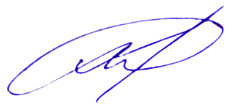 +7 (921) 4440059https://smart-tutor.ru.Общество с ограниченной ответственности "СЕМИЦВЕТИКС"